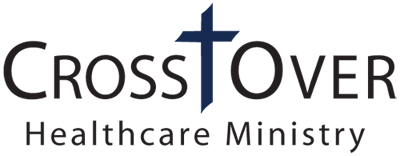 Medical Document ScannerVolunteer Position DescriptionCrossOver Healthcare MinistryThe mission of CrossOver is to provide high quality healthcare, promote wellness, and connect community talents and resources with people in need in the name of Jesus Christ. CrossOver is a 501(c)(3) non-profit organization that offers comprehensive healthcare services to the uninsured and medically underserved in our community, including: primary care, specialty care, pediatrics, dental, eye care, mental health counseling, HIV/AIDS care, OB-GYN, medications and medications management, and case management. Position DescriptionThe medical document scanner scans and uploads patient documents into the patient’s electronic health record and ensures that records are clear and organized.ResponsibilitiesSorting through paper documents for scanningVerifying patient identifiers match electronic health record accountSafeguarding patient records and ensuring that everyone complies with the HIPAA standardsScanning an assortment of documents, for example; eligibility/patient intake forms, lab and imaging results, referrals, prescription requests, hospital reports, specialty reports, immunization records, etc. into patient chart in EHR systemQualificationsComfortable using computers and willing to learn how to use the Electronic Health Record system, eClinicalWorksBasic understanding of medical terminologyAbility to take initiative and be proactiveFlexible and able to adapt to changeStrong communication skillsTeam player who can also work independently in a fast-paced environmentAbility to maintain confidential informationMust be at least 18 years of age (unless otherwise approved by Volunteer Manager)Volunteer ExpectationsAdherence to CrossOver policies and workplace regulationsUnderstand and contribute toward the mission of CrossOver Healthcare MinistryVolunteers are expected to arrive on time for their scheduled shifts and to notify their supervisor if they will be late or unable to attend their shift. 3 last-minute cancellations or no-shows will result in dismissal from the volunteer programTime CommitmentA minimum of 2 shifts per month (8 hours total) of volunteer service is expected for this position. Shifts are 4 hours each. The position assignment is for six months. This assignment is ongoing. The commitment may extend dependent on the need of CrossOver Healthcare Ministry and the performance of the volunteer.Volunteer ScheduleVolunteer work hours will be determined by supervisor based on current clinic needs and the volunteer’s availability. The volunteer hours will fall within the below clinic schedules (please note, our clinics close at 12pm on Fridays; there are no Friday afternoon shifts available):Work EnvironmentWork is performed sitting at a desk using a computer and scannerThis position mostly works independently, but in close proximity to the front office employeesOrientation & TrainingVolunteer Orientation – Before training, the volunteer must attend the one-hour Volunteer Orientation given by the Volunteer Manager. Safety Protocol & Compliance Training – Every volunteer is required to complete compliance trainings within the first 30 days of their volunteer service. Trainings are housed on the Litmos learning management system. The volunteer will be given access to the trainings by the Volunteer Manager upon onboarding. Role-specific Volunteer Training – Provided by the Operations Center ManagerSupervision & SupportThe supervisor for this volunteer position is the Director of Operations. Support for this position is provided by the Operations Center Manager.BenefitsOpportunity to enhance skills and learn new skillsOpportunity to contribute toward the mission of CrossOver Healthcare Ministry and give back to the communityAccess to training library – volunteers have access to a library of professional development training through our learning management systemVolunteer appreciation eventsReferences for employment or academic purposes, dependent on satisfactory performanceDiscontinuationWe strongly request that you notify your supervisor and the Volunteer Manager a minimum of two weeks in advance of the time you plan to discontinue volunteering so the schedule can be adjusted accordingly. We would also like your feedback on your volunteer experience to help best improve our volunteer program. LocationOpportunities for this position are available at both clinic locations:Richmond clinic: 108 Cowardin Ave. Richmond, VA 23224Henrico clinic: 8600 Quioccasin Rd. Richmond, VA 23229How to apply: Please complete a non-clinical volunteer application on our website https://www.crossoverministry.org/volunteers/ and select “Medical Document Scanner” under volunteer interest on the application.Henrico Clinic8600 Quioccasin Rd. Richmond, VA 23229Henrico Clinic8600 Quioccasin Rd. Richmond, VA 23229Richmond Clinic108 Cowardin Ave. Richmond, VA 23224Richmond Clinic108 Cowardin Ave. Richmond, VA 23224Morning8:15am-12:30pmMorning8:15am-12:30pmAfternoon12:45-5pmAfternoon12:45-5pmEvening (M&Tu)5-8pmEveningNone at this time